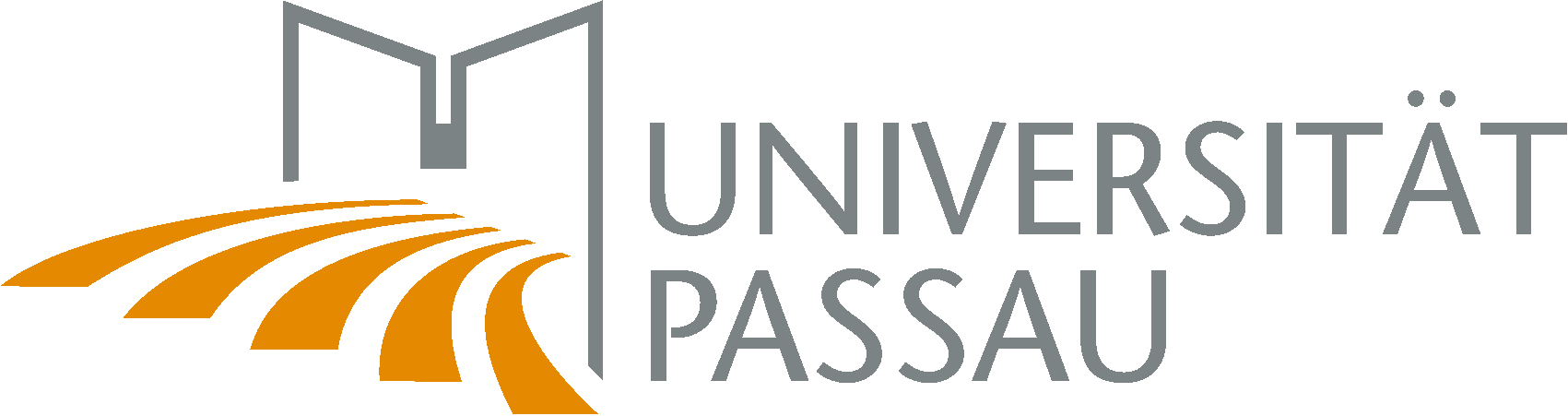 Philosophische FakultätFachstudien- und -prüfungsordnungB.A. Historische Wissenschaften vom 1. August 2018Bitte beachten: Rechtlich verbindlich ist ausschließlich der amtliche, im offiziellen Amtsblatt veröffentlichte Text.Fachstudien- und -prüfungsordnungfür den Bakkalaureus/Bakkalaurea-Studiengang„Historische Wissenschaften“an der Universität Passauvom 1. August 2018Aufgrund von Art. 13 Abs. 1 Satz 2 in Verbindung mit Art. 58 Abs. 1 Satz 1 und Art. 61 Abs. 2 Satz 1 des Bayerischen Hochschulgesetzes (BayHSchG) erlässt die Universität Passau folgende Satzung:Inhaltsübersicht§ 1	Geltungsbereich§ 2	Gegenstand und Ziel des Studiums § 3	Modulbereiche§ 4	Modulgruppen und Module, Gesamtnotenberechnung§ 5	Modulbereich A: Grundlagen§ 6	Modulbereich B: Schwerpunkte§ 7	Modulbereich C: Erweiterungen§ 8	Modulbereich D: Kompetenzen§ 9	Bakkalaureus/Bakkalaurea-Arbeit§ 10	Zweite Wiederholung von Modulen und Notenverbesserung§ 11	Zusammensetzung der Prüfungskommission§ 12	Inkrafttreten, Außerkrafttreten und Übergangsbestimmung§ 1 Geltungsbereich1Diese Fachstudien- und -prüfungsordnung (FStuPO) ergänzt die Allgemeine Studien- und Prüfungsordnung (AStuPO) für Studiengänge mit dem Abschluss Bachelor of Arts der Philosophischen Fakultät an der Universität Passau in der jeweils geltenden Fassung. 2Ergibt sich, dass eine Bestimmung dieser Satzung mit einer Bestimmung der AStuPO nicht vereinbar ist, so hat die Vorschrift der AStuPO Vorrang.§ 2 Gegenstand und Ziel des Studiums(1) 1An der Philosophischen Fakultät der Universität Passau wird der Studiengang „Historische Wissenschaften“ mit dem Abschluss „Bakkalaureus Artium“ oder einer „Bakkalaurea Artium“ (B.A.) angeboten. 2Die Bezeichnung „Bakkalaureus Artium“ oder „Bakkalaurea Artium“ entspricht der des „Bachelor of Arts“.(2) 1Der Bakkalaureus/Bakkalaurea-Studiengang „Historische Wissenschaften“ vermittelt die Fähigkeit, historische Forschungen und ihre interdisziplinären Bezüge eigenständig nachzuvollziehen und zu beurteilen. 2Er lehrt, komplexe Sachverhalte zu verstehen und aufzuarbeiten sowie aus den Quellen historische Verläufe und Sachverhalte zu rekonstruieren. 3Das Studium befähigt daher grundsätzlich zu allen Berufen, in denen an zentraler Stelle historische Kenntnisse und der kritische Umgang mit Zeugnissen der Vergangenheit notwendig, erwünscht oder nützlich und in denen die Ableitung abstrakter Aussagen aus Quellen sowie deren Einordnung in komplexe Zusammenhänge gefordert sind. 4Damit befähigt das Studium insbesondere zu allen von Historikern ausgeübten Berufen (z. B. in Archiven oder Bibliotheken, in der Erwachsenenbildung, bei Medien jeglicher Art, in Museen besonders mit kulturhistorischer Ausrichtung, in der Politik oder in der Touristik) oder schafft Voraussetzungen dafür.§ 3 Modulbereiche1Der Studiengang besteht aus dem Modulbereich A: Grundlagen, dem Modulbereich B: Schwerpunkte, dem Modulbereich C: Erweiterungen, dem Modulbereich D: Kompetenzen sowie der Bakkalaureus/Bakkalaurea-Arbeit (10 ECTS-LP).2Der Modulbereich A: Grundlagen (30 ECTS-LP) besteht aus Basismodulgruppe Historische Wissenschaften3Der Modulbereich B: Schwerpunkte (90 ECTS-LP) besteht ausSchwerpunktmodulgruppe Geschichte des AltertumsSchwerpunktmodulgruppe Geschichte des MittelaltersSchwerpunktmodulgruppe Geschichte OsteuropasSchwerpunktmodulgruppe Geschichte der NeuzeitSchwerpunktmodulgruppe Kunstgeschichte und BildwissenschaftSchwerpunktmodulgruppe KirchengeschichteSchwerpunktmodulgruppe RechtsgeschichteSchwerpunktmodulgruppe Digital History4Der Modulbereich C: Erweiterungen (30 ECTS-LP) besteht aus Erweiterungsmodulgruppe Reflexion, Anwendung, Praxis5Der Modulbereich D: Kompetenzen (20 ECTS-LP) besteht ausKompetenzmodulgruppe FremdsprachenFünf Kompetenzmodulgruppen KulturraumKompetenzmodulgruppe Theologie, Philosophie und PsychologieKompetenzmodulgruppe Recht, Gesellschaft und Staat6In Modulbereich B besteht Wahlpflicht, wobei je Modulgruppe nur 15, 30 oder 45 ECTS-Leistungspunkte eingebracht werden können und insgesamt 90 ECTS-Leistungspunkte aus drei bis vier Modulgruppen einzubringen sind. 7Aus zwei Schwerpunktmodulgruppen sind mindestens 30 ECTS-Leistungspunkte einzubringen. 8Die Module der Modulgruppe im Modulbereich C sind Pflichtmodule. 9In Modulbereich D besteht Wahlpflicht, wobei eine Modulgruppe im Umfang von 20 ECTS-Leistungspunkten absolviert werden muss.§ 4 Modulgruppen und Module, Gesamtnotenberechnung 1Die Modulbereiche A, B, C und D setzen sich aus den in §§ 5 bis 8 aufgeführten Modulgruppen und ihren Einzelmodulen zusammen. 2Die Prüfungsleistungen in sämtlichen Einzelmodulen außer Praktikum und Exkursion werden benotet. 3In die Gesamtnotenberechnung fließen nur die Noten der Prüfungsmodule sowie die Note der Bakkalaureus/Bakkalaurea-Arbeit ein. 4Die Module der Modulbereiche B und C, ausgenommen das Praktikum und die Exkursion, sind Prüfungsmodule. § 5 Modulbereich A: Grundlagen1Im Modulbereich A sind die Basismodule „Einführung in das Studium der Alten Geschichte“, „Einführung in das Studium der Mittelalterlichen Geschichte“ und „Einführung in das Studium der Neueren und Neuesten Geschichte“ obligatorisch. 2Zusätzlich müssen drei weitere Basismodule absolviert werden. 3Von den Modulen „Europäische Verfassungsgeschichte“ und „Römische Rechtsgeschichte“ kann lediglich ein Modul absolviert werden. 4Bei der Wahl der Schwerpunktmodulgruppen Kunstgeschichte und Bildwissenschaft, Kirchengeschichte, Rechtsgeschichte oder Digital History ist ein entsprechendes Basismodul zu absolvieren.Basismodulgruppe Historische Wissenschaften:§ 6 Modulbereich B: SchwerpunkteSchwerpunktmodulgruppe Geschichte des Altertums:Vor dem Besuch eines Hauptseminars sollen mindestens 15 ECTS-Punkte der Schwerpunktmodulgruppe absolviert worden sein.Schwerpunktmodulgruppe Geschichte des Mittelalters: 1Werden aus dieser Modulgruppe 30 ECTS-Leistungspunkte eingebracht, ist mindestens ein Hauptseminar zu absolvieren. 2Vor dem Besuch eines Hauptseminars sollen mindestens 15 ECTS-Punkte der Schwerpunktmodulgruppe absolviert worden sein. Schwerpunktmodulgruppe Geschichte Osteuropas:Vor dem Besuch eines Hauptseminars sollen mindestens 15 ECTS-Punkte der Schwerpunktmodulgruppe, von denen 10 ECTS-Punkte aus Vorlesungen bestehen sollen, absolviert worden sein.Schwerpunktmodulgruppe Geschichte der Neuzeit:1Werden aus dieser Modulgruppe 30 ECTS-Leistungspunkte eingebracht, ist mindestens ein Hauptseminar zu absolvieren. 2Vor dem Besuch eines Hauptseminars sollen mindestens 15 ECTS-Punkte der Schwerpunktmodulgruppe, von denen 10 ECTS-Punkte aus Vorlesungen bestehen sollen, absolviert worden sein.Schwerpunktmodulgruppe Kunstgeschichte und Bildwissenschaft:Vor dem Besuch eines Hauptseminars sollen mindestens 15 ECTS-Punkte der Schwerpunktmodulgruppe absolviert worden sein. Schwerpunktmodulgruppe Kirchengeschichte: Vor dem Besuch des Seminars (SE) sollen mindestens 15 ECTS-Punkte der Schwerpunktmodulgruppe absolviert worden sein. Schwerpunktmodulgruppe Rechtsgeschichte: 1Werden aus dieser Modulgruppe 15 ECTS-Leistungspunkte eingebracht, sind die Module Römisches Privatrecht, Privatrechtsgeschichte der Neuzeit und Institutionen des Europäischen Privatrechts zu absolvieren. 2Werden aus dieser Modulgruppe 30 ECTS-Leistungspunkte eingebracht, ist darüber hinaus  das Seminar „Rechtsgeschichte des Altertums/des Mittelalters/der Neuzeit mit Quellenübung“ zu absolvieren. 3Werden 45 ECTS-Leistungspunkte eingebracht, ist für die Belegung der übrigen Module Folgendes zu beachten: Wurde das Modul „Europäische Verfassungsgeschichte“ im Basismodul absolviert, so ist das Modul „Römische Rechtsgeschichte“ zu absolvieren; wurde das Modul „Römische Rechtsgeschichte“ im Basismodul absolviert, so ist das Modul „Europäische Verfassungsgeschichte“ zu absolvieren.Schwerpunktmodulgruppe Digital History:1Werden aus dieser Modulgruppe 30 ECTS-Leistungspunkte eingebracht, so sind alle Module, bis auf das Modul „Praktikum in Digital Humanities“ und das Modul „Seminar in Digital Humanities“ zu absolvieren. 2Da die Veranstaltungen des Schwerpunkts Digital History konsekutiv aufeinander aufbauen, wird dringend empfohlen, das Modul „Internet Computing für Geistes- und Sozialwissenschaften“, das Modul „Digital History“ und das Modul „Digitalisierung“ zu Beginn dieses Schwerpunkts zu absolvieren.§ 7 Modulbereich C: Erweiterungen1Von allen Studierenden sind alle fünf Erweiterungsmodule vollständig zu absolvieren. 2Die Teilnahme an einer Exkursion oder mehreren Exkursionen ist im Gesamtumfang von fünf Tagen zu absolvieren. 3Von allen Studierenden ist ein insgesamt mindestens zweimonatiges Praktikum im In- oder Ausland zu absolvieren.Erweiterungsmodulgruppe Reflexion, Anwendung, Praxis:§ 8 Modulbereich D: KompetenzenKompetenzmodulgruppe Fremdsprachen:1Es sind 20 ECTS-Leistungspunkte in einer in der AStuPO aufgeführten Sprache zu erwerben. 2In Englisch, Französisch, Italienisch und Spanisch muss ab der Aufbaustufe die Fachsprache Kulturwissenschaft gewählt werden. Fünf Kompetenzmodulgruppen Kulturraum: 1Es sollen kulturwissenschaftliche, literaturwissenschaftliche und/oder sprachwissenschaftliche Kenntnisse aus einem Kulturraum erworben werden. 2Folgende Kulturräume stehen zur Wahl:Angloamerikanischer KulturraumFranzösischsprachiger KulturraumIberoromanischer KulturraumOst- und ostmitteleuropäischer KulturraumSüdostasiatischer Kulturraum3Vor der Ablegung weiterführender Module soll das entsprechende Modul „Grundkurs“ bzw. die entsprechende Einführung absolviert werden.Kompetenzmodulgruppe Angloamerikanischer Kulturraum:(4) Kompetenzmodulgruppe Französischsprachiger Kulturraum:(5) Kompetenzmodulgruppe Iberoromanischer Kulturraum:(6) Kompetenzmodulgruppe Ost- und ostmitteleuropäischer Kulturraum:Nur eine Vorlesung kann ausgewählt werden.(7) Kompetenzmodulgruppe Südostasiatischer Kulturraum:(8) Kompetenzmodulgruppe Theologie, Philosophie und Psychologie:(9) Kompetenzmodulgruppe Recht, Gesellschaft und Staat:1Durch das erfolgreiche Ablegen der Module Staatsrecht I und II können höchstens 15 ECTS-Leistungspunkte erworben werden. 2Bei Ablegung beider Module geht die bessere Note ein.§ 9 Bakkalaureus/Bakkalaurea-Arbeit1Von allen Studierenden ist eine Bakkalaureus/Bakkalaurea-Arbeit in einem der in Modulbereich B gewählten Schwerpunkte, in dem mindestens 30 ECTS-Leistungspunkte absolviert wurden, anzufertigen. 2Die nach § 19 Abs. 1 Satz 1 Nr. 2 AStuPO beim Antrag auf Zulassung zur Bakkalaureus/Bakkalaurea-Arbeit nachzuweisende Anzahl an ECTS-Leistungspunkten ist in den Modulbereichen A, B und C nachzuweisen. 3Mit der Anmeldung zur Bakkalaureus/ Bakkalaurea-Arbeit sind dem oder der Vorsitzenden der Prüfungskommission gesicherte Kenntnisse in zwei modernen europäischen Fremdsprachen auf Niveau B1 oder in einer modernen europäischen Fremdsprache auf Niveau B1 und in Latein durch das kleine Latinum nachzuweisen. 4Kann der Nachweis nicht durch das Abiturzeugnis belegt werden (bei den modernen europäischen Fremdsprachen durch die Mindestnote  „ausreichend“ nach mindestens drei Schuljahren), ist er durch eine adäquate Prüfung zu erbringen. 5Wird die Bakkalaureus/Bakkalaurea-Arbeit im zeitlichen Bereich des Altertums, Mittelalters oder der Frühen Neuzeit verfasst, sind lateinische Sprachkenntnisse, nachgewiesen durch das kleine Latinum, erforderlich; wird sie im Schwerpunkt Geschichte Osteuropas geschrieben, muss eine slavische Sprache (in Tschechisch mindestens auf Niveau B1, in Polnisch und Russisch mindestens auf Niveau A2) nachgewiesen werden. § 10 Zweite Wiederholung von Modulen und Notenverbesserung(1) Jedes mit „nicht ausreichend“ bzw. „nicht bestanden“ bewertete Modul kann höchstens zweimal wiederholt werden.(2) 1Zur freiwilligen Notenverbesserung können höchstens fünf bestandene Prüfungsmodule einmalig wiederholt werden. 2Die Notenverbesserung ist beim Prüfungssekretariat zu beantragen.(3) Hinsichtlich der Wiederholungsmöglichkeiten der Bakkalaureus/Bakkalaurea-Arbeit gelten die Regelungen der AStuPO.§ 11 Zusammensetzung der Prüfungskommission1Die Prüfungskommission besteht aus drei prüfungsberechtigten Hochschullehrern oder Hochschullehrerinnen der Universität Passau, die Fachgebiete der Historischen Wissenschaften vertreten. 2Sie soll, wenn Probleme eines Faches verhandelt werden, das nicht durch ein gewähltes Kommissionsmitglied vertreten wird, einen Vertreter oder eine Vertreterin dieses Faches beratend hinzuziehen.§ 12 Inkrafttreten, Außerkrafttreten und Übergangsbestimmung1Diese Satzung tritt am Tag nach ihrer Bekanntmachung in Kraft. 2Gleichzeitig tritt die Studien- und Prüfungsordnung für den Bakkalaureus/Bakkalaurea-Studiengang „Historische Kulturwissenschaften“ an der Universität Passau vom 31. Juli 2008 (vABlUP S. 259), zuletzt geändert durch Satzung vom 30. Juli 2015 (vABlUP S. 156) außer Kraft. 3Abweichend von Satz 1 findet diese Satzung keine Anwendung auf Studierende des Bakkalaureus/Bakkalaurea-Studiengangs „Historische Kulturwissenschaften“, sofern diese ihr Studium vor dem Inkrafttreten dieser Satzung aufgenommen haben, falls ihr Studium nicht durch Exmatrikulation für mindestens vier zusammenhängende Semester unterbrochen worden ist. 4Für Studierende nach Satz 3 gilt bis zum Abschluss ihres Studiums weiterhin die Studien- und Prüfungsordnung nach Satz 2 mit folgenden Modifikationen:abweichend von § 17 Abs. 1 und 2 der Satzung nach Satz 2 gilt, dass jedes Modul zweimal wiederholt werden kann und die erste Wiederholung innerhalb eines Jahres abgelegt werden muss, entsprechend § 8 Abs. 3 und 4 AStuPO in Verbindung mit § 10 Abs. 1 dieser Satzung;auch für Studierende nach Satz 3 ist die nach § 9 AStuPO in Verbindung mit § 11 dieser Satzung gebildete Prüfungskommission für die Vorbereitung und Durchführung der Prüfungen zuständig. 1Ausgefertigt aufgrund des Beschlusses des Senats der Universität Passau vom 7. Februar 2018 und der Genehmigung durch die Präsidentin der Universität Passau vom 27. Juli 2018, Az.: IV/5.I-10.3940/2018.	Passau, den 1. August 2018 	UNIVERSITÄT PASSAU
Die Präsidentin



Prof. Dr. Carola Jungwirth
Die Satzung wurde am 1. August 2018 in der Hochschule niedergelegt; die Niederlegung wurde am 1. August 2018 durch Anschlag in der Hochschule bekannt gegeben.Tag der Bekanntmachung ist der 1. August 2018.LehrformModulbezeichnungPrüfungsformSWSECTS-
LPPSEinführung in das Studium der Alten GeschichteHausarbeit25PSEinführung in das Studium der Mittelalterlichen GeschichteKlausur25PSEinführung in das Studium der Neueren und Neuesten GeschichteHausarbeit / Klausur25VEuropäische VerfassungsgeschichteKlausur25VRömische RechtsgeschichteKlausur25PSKirchengeschichteKlausur25GKEinführung in das Studium der KunstgeschichteKlausur25VEinführung in die Digital HumanitiesKlausur25Insgesamt: sechs ModuleInsgesamt: sechs ModuleInsgesamt: sechs Module1230LehrformModulbezeichnungPrüfungsformSWSECTS-
LPVGeschichte des AltertumsKlausur25VGeschichte des AltertumsKlausur25VGeschichte des AltertumsKlausur25V/AR/WÜGeschichte des AltertumsKlausur/Hausarbeit25HSGeschichte des AltertumsHausarbeit210V/AR/WÜGeschichte des AltertumsKlausur/Hausarbeit25HSGeschichte des AltertumsHausarbeit210Insgesamt: drei bis sieben ModuleInsgesamt: drei bis sieben ModuleInsgesamt: drei bis sieben Module6-1415, 30 oder 45LehrformModulbezeichnungPrüfungsformSWSECTS-
LPVGeschichte des MittelaltersKlausur25VGeschichte des MittelaltersKlausur25VGeschichte des MittelaltersKlausur25VGeschichte des MittelaltersKlausur25HSGeschichte des MittelaltersHausarbeit210VGeschichte des MittelaltersKlausur25V/AR/WÜGeschichte des MittelaltersKlausur/Hausarbeit25V/AR/WÜGeschichte des MittelaltersKlausur/Hausarbeit25HSGeschichte des MittelaltersHausarbeit210Insgesamt: drei bis acht ModuleInsgesamt: drei bis acht ModuleInsgesamt: drei bis acht Module6-1615, 30 oder 45LehrformModulbezeichnungPrüfungsformSWSECTS-
LPVGeschichte OsteuropasKlausur25VGeschichte OsteuropasKlausur25PS/WÜGeschichte OsteuropasHausarbeit25PS/WÜGeschichte OsteuropasHausarbeit25HSGeschichte OsteuropasHausarbeit210V/PS/WÜGeschichte OsteuropasKlausur/Hausarbeit25HSGeschichte OsteuropasHausarbeit210Insgesamt: drei bis sieben ModuleInsgesamt: drei bis sieben ModuleInsgesamt: drei bis sieben Module6-1415, 30 oder 45LehrformModulbezeichnungPrüfungsformSWSECTS-
LPVGeschichte der NeuzeitKlausur25VGeschichte der NeuzeitKlausur25V/ARGeschichte der NeuzeitKlausur25V/ARGeschichte der NeuzeitKlausur25HSGeschichte der NeuzeitHausarbeit210V/ARGeschichte der NeuzeitKlausur25V/AR/WÜGeschichte der NeuzeitKlausur/Hausarbeit25V/AR/WÜGeschichte der NeuzeitKlausur/Hausarbeit25HSGeschichte der NeuzeitHausarbeit210Insgesamt: drei bis acht ModuleInsgesamt: drei bis acht ModuleInsgesamt: drei bis acht Module6-1615, 30 oder 45LehrformModulbezeichnungPrüfungsformSWSECTS-
LPVKunstgeschichteKlausur25VGeschichte der BilderKlausur25PSKunstgeschichteHausarbeit25PSKunstgeschichte – 
Autopsie und PraxisHausarbeit25HSKunstgeschichteHausarbeit210PSKunstgeschichteHausarbeit25HSKunstgeschichteHausarbeit210Insgesamt: drei bis sieben ModuleInsgesamt: drei bis sieben ModuleInsgesamt: drei bis sieben Module6-1415, 30 oder 45LehrformModulbezeichnungPrüfungsformSWSECTS-
LPVKirchengeschichteKlausur25VKirchengeschichteKlausur25VKirchengeschichteKlausur25WÜKirchengeschichteKlausur25SEKirchengeschichteHausarbeit210Insgesamt: drei bis fünf ModuleInsgesamt: drei bis fünf ModuleInsgesamt: drei bis fünf Module6-1015 oder30LehrformModulbezeichnungPrüfungsformSWSECTS-
LPVRömisches PrivatrechtKlausur oder mündliche Prüfung25VPrivatrechtsgeschichte der NeuzeitKlausur oder mündliche Prüfung25VInstitutionen des Europäischen PrivatrechtsKlausur oder mündliche Prüfung25SE mitWÜRechtsgeschichte des Altertums/des Mittelalters/der Neuzeit mitQuellenübungHausarbeit415VRömische Rechtsgeschichte Klausur25VEuropäische 
VerfassungsgeschichteKlausur25VGeschichte des KirchenrechtsKlausur oder mündliche Prüfung25VStrafrechtsgeschichteKlausur oder mündliche Prüfung25Insgesamt: drei bis sieben ModuleInsgesamt: drei bis sieben ModuleInsgesamt: drei bis sieben Module6-1615, 30 oder 45LehrformModulbezeichnungPrüfungsformSWSECTS-
LPVInternet Computing für Geistes- und SozialwissenschaftenKlausur25PSDigital HistoryHausarbeit oder Portfolio 25WÜDigitalisierung Portfolio oder Projekt mit Dokumentation25WÜComputergestützte Forschungsmethoden IHausarbeit oder Portfolio 25WÜComputergestützte Forschungsmethoden IIHausarbeit oder Portfolio25WÜProgrammierungPortfolio25PTPraktikum in Digital HumanitiesProjekt-dokumentation25HSSeminar in Digital HumanitiesProjekt-dokumentation210Insgesamt: drei bis acht ModuleInsgesamt: drei bis acht ModuleInsgesamt: drei bis acht Module6-1615, 30 oder 45LehrformModulbezeichnungPrüfungsformSWSECTS-
LPWÜInterloquiumProtokoll25V/PS/WÜTheorie und Methode Klausur/Hausarbeit25V/PS/WÜDidaktik Klausur/Hausarbeit25EXExkursionHausarbeit/Bericht---5PTPraktikumBericht---10Insgesamt: fünf ModuleInsgesamt: fünf ModuleInsgesamt: fünf Module630LehrformModulbezeichnungPrüfungsformSWSECTS-
LPÜFremdsprache
(ein Niveau entspricht zwei Sprachkursen über insgesamt zwei Semester)Klausur oder Klausur mit mdl. Prüfung810 ÜFremdsprache
(ein Niveau entspricht zwei Sprachkursen über insgesamt zwei Semester)Klausur oder Klausur mit mdl. Prüfung810Insgesamt: zwei ModuleInsgesamt: zwei ModuleInsgesamt: zwei Module1620LehrformModulbezeichnungPrüfungsformSWSECTS-
LPGKEinführung in die Kulturwissenschaft: Großbritannien und USA Klausur25VEnglische oder amerikanische KulturwissenschaftKlausur25GKEinführung in die englische und amerikanische LiteraturwissenschaftKlausur25VEnglische oder amerikanische LiteraturwissenschaftKlausur25GKEinführung in Grundbegriffe und Methoden der LinguistikKlausur25V/PS/WÜEnglische SprachwissenschaftKlausur25Insgesamt: vier ModuleInsgesamt: vier ModuleInsgesamt: vier Module820LehrformModulbezeichnungPrüfungsformSWSECTS-
LPGKEinführung in die Kulturwissenschaft: FrankreichKlausur25VFranzösische KulturwissenschaftKlausur25GKEinführung in die ästhetische KommunikationKlausur25VFranzösische LiteraturwissenschaftKlausur25GKEinführung in die französische SprachwissenschaftKlausur25VFranzösische SprachwissenschaftKlausur25Insgesamt: vier ModuleInsgesamt: vier ModuleInsgesamt: vier Module820LehrformModulbezeichnungPrüfungsformSWSECTS-
LPGKEinführung in die Kulturwissenschaft: SpanienKlausur25VKulturwissenschaft: Spanien, Portugal und LateinamerikaKlausur25GKEinführung in die ästhetische KommunikationKlausur25VLiteraturwissenschaft: Spanien, Portugal und LateinamerikaKlausur25GKEinführung in die spanische SprachwissenschaftKlausur25VSpanische SprachwissenschaftKlausur25Insgesamt: vier ModuleInsgesamt: vier ModuleInsgesamt: vier Module820LehrformModulbezeichnungPrüfungsformSWSECTS-
LPGKEinführung in die slavische Literatur- und KulturwissenschaftKlausur25GKEinführung in die slavische SprachwissenschaftKlausur25VRussische Literatur- und Kulturgeschichte Mündliche Prüfung 25VPolnische Literatur- und KulturgeschichteMündliche Prüfung 25VTschechische Literatur- und KulturgeschichteMündliche Prüfung 25PSRussische/Polnische/Tschechische Kultur- oder LiteraturwissenschaftHausarbeit25Insgesamt: vier ModuleInsgesamt: vier ModuleInsgesamt: vier Module820LehrformModulbezeichnungPrüfungsformSWSECTS-
LPVEinführung in die SüdostasienstudienKlausur25VVorlesung zu SüdostasienstudienKlausur25HSGegenwärtige Südostasienforschung: Theorien und empirische StudienHausarbeit210Insgesamt: drei ModuleInsgesamt: drei ModuleInsgesamt: drei Module620LehrformModulbezeichnungPrüfungsformSWSECTS-
LPVTheologische HermeneutikMündliche Prüfung, Hausarbeit oder Portfolio 25PSQuellenlektüreMündliche Prüfung, Hausarbeit oder Portfolio 25VPsychologieKlausur25V/PS/WÜPhilosophie Mündliche Prüfung25V/PS/WÜPhilosophie Mündliche Prüfung25Insgesamt: vier ModuleInsgesamt: vier ModuleInsgesamt: vier Module820LehrformModulbezeichnungPrüfungsformSWSECTS-
LPVStaatsrecht IKlausur415VStaatsrecht IIKlausur415V + ÜMikroökonomik Klausur45V + ÜMakroökonomikKlausur45Insgesamt: drei ModuleInsgesamt: drei ModuleInsgesamt: drei Module1220